ПРОТОКОЛ № _____Доп. Вр.                    в пользу                                           Серия 11-метровых                    в пользу                                            Подпись судьи : _____________________ /_________________________ /ПредупрежденияУдаленияПредставитель принимающей команды: ______________________ / _____________________ Представитель команды гостей: _____________________ / _________________________ Замечания по проведению игры ______________________________________________________________________________________________________________________________________________________________________________________________________________________________________________________________________________________________________________________________________________________________________________________________________________________________________________________________________________________________________________________________Травматические случаи (минута, команда, фамилия, имя, номер, характер повреждения, причины, предварительный диагноз, оказанная помощь): _________________________________________________________________________________________________________________________________________________________________________________________________________________________________________________________________________________________________________________________________________________________________________________________________________________________________________Подпись судьи:   _____________________ / _________________________Представитель команды: ______    __________________  подпись: ___________________    (Фамилия, И.О.)Представитель команды: _________    _____________ __ подпись: ______________________                                                             (Фамилия, И.О.)Лист травматических случаевТравматические случаи (минута, команда, фамилия, имя, номер, характер повреждения, причины, предварительный диагноз, оказанная помощь)_______________________________________________________________________________________________________________________________________________________________________________________________________________________________________________________________________________________________________________________________________________________________________________________________________________________________________________________________________________________________________________________________________________________________________________________________________________________________________________________________________________________________________________________________________________________________________________________________________________________________________________________________________________________________________________________________________________________________________________________________________________________________________________________________________________________________________________________________________________________________________________________________________________________________________________________________________________________________________________________________________________________________________________________________________________________________________________________________________________________________________________Подпись судьи : _________________________ /________________________/ 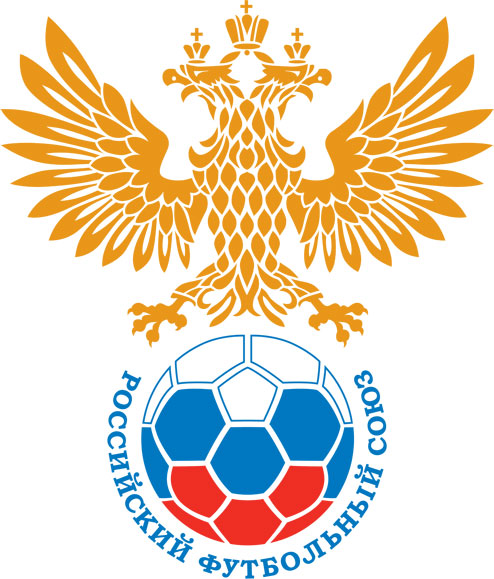 РОССИЙСКИЙ ФУТБОЛЬНЫЙ СОЮЗМАОО СФФ «Центр»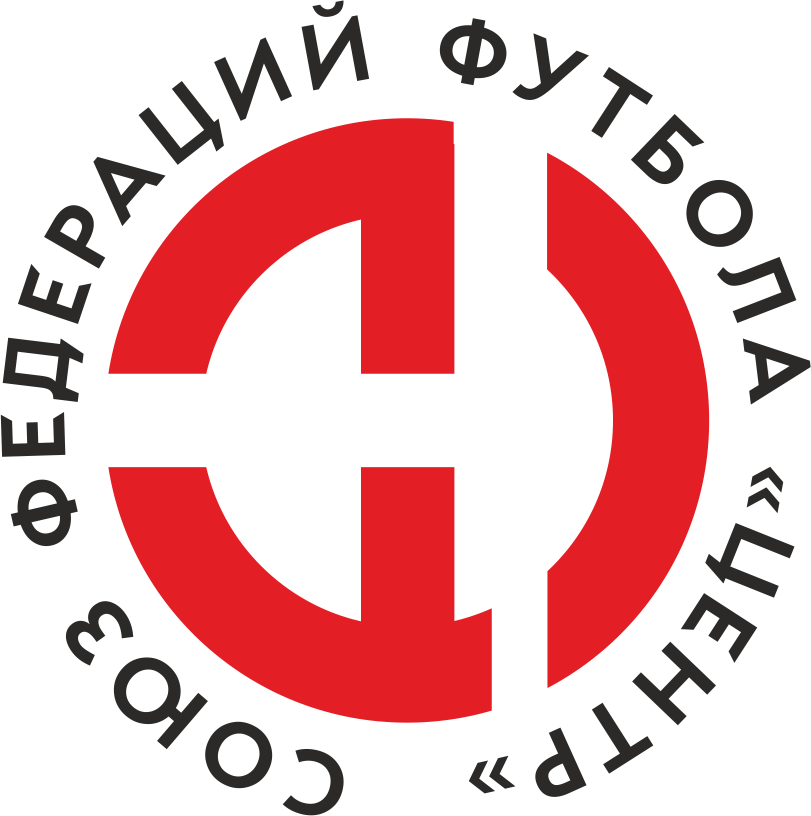    Первенство России по футболу среди команд III дивизиона, зона «Центр» _____ финала Кубка России по футболу среди команд III дивизиона, зона «Центр»Дата:7 мая 2022Авангард-М (Курск)Авангард-М (Курск)Авангард-М (Курск)Авангард-М (Курск)Академия футбола (Тамбов)Академия футбола (Тамбов)команда хозяевкоманда хозяевкоманда хозяевкоманда хозяевкоманда гостейкоманда гостейНачало:15:00Освещение:естественноеестественноеКоличество зрителей:200Результат:0:2в пользуАкадемия футбола (Тамбов)1 тайм:0:1в пользув пользу Академия футбола (Тамбов)Судья:Золотарев Илья  (Белгород)кат.1 кат.1 помощник:Сисюта Дмитрий (Белгород)кат.2 кат.2 помощник:Шумилов Антон (Белгород)кат.1 кат.Резервный судья:Резервный судья:Гончаров Александр (Курск)кат.2 кат.Инспектор:Присяжнюк Максим Александрович БрянскПрисяжнюк Максим Александрович БрянскПрисяжнюк Максим Александрович БрянскПрисяжнюк Максим Александрович БрянскДелегат:СчетИмя, фамилияКомандаМинута, на которой забит мячМинута, на которой забит мячМинута, на которой забит мячСчетИмя, фамилияКомандаС игрыС 11 метровАвтогол0:1Роман ЖеребятьевАкадемия футбола (Тамбов)45+0:2Алексей ПоповАкадемия футбола (Тамбов)52Мин                 Имя, фамилия                          КомандаОснованиеРОССИЙСКИЙ ФУТБОЛЬНЫЙ СОЮЗМАОО СФФ «Центр»РОССИЙСКИЙ ФУТБОЛЬНЫЙ СОЮЗМАОО СФФ «Центр»РОССИЙСКИЙ ФУТБОЛЬНЫЙ СОЮЗМАОО СФФ «Центр»РОССИЙСКИЙ ФУТБОЛЬНЫЙ СОЮЗМАОО СФФ «Центр»РОССИЙСКИЙ ФУТБОЛЬНЫЙ СОЮЗМАОО СФФ «Центр»РОССИЙСКИЙ ФУТБОЛЬНЫЙ СОЮЗМАОО СФФ «Центр»Приложение к протоколу №Приложение к протоколу №Приложение к протоколу №Приложение к протоколу №Дата:7 мая 20227 мая 20227 мая 20227 мая 20227 мая 2022Команда:Команда:Авангард-М (Курск)Авангард-М (Курск)Авангард-М (Курск)Авангард-М (Курск)Авангард-М (Курск)Авангард-М (Курск)Игроки основного составаИгроки основного составаЦвет футболок: белые       Цвет гетр: белыеЦвет футболок: белые       Цвет гетр: белыеЦвет футболок: белые       Цвет гетр: белыеЦвет футболок: белые       Цвет гетр: белыеНЛ – нелюбительНЛОВ – нелюбитель,ограничение возраста НЛ – нелюбительНЛОВ – нелюбитель,ограничение возраста Номер игрокаЗаполняется печатными буквамиЗаполняется печатными буквамиЗаполняется печатными буквамиНЛ – нелюбительНЛОВ – нелюбитель,ограничение возраста НЛ – нелюбительНЛОВ – нелюбитель,ограничение возраста Номер игрокаИмя, фамилияИмя, фамилияИмя, фамилияНЛ1Максим Богатырев Максим Богатырев Максим Богатырев НЛ4Роман Романов Роман Романов Роман Романов 40Дмитрий Родионов Дмитрий Родионов Дмитрий Родионов НЛ86Владислав Петрищев Владислав Петрищев Владислав Петрищев НЛОВ21Владимир Шолох Владимир Шолох Владимир Шолох НЛОВ77Никита Холявский Никита Холявский Никита Холявский 20Егор Зорин Егор Зорин Егор Зорин НЛОВ93Даниил Третьяков Даниил Третьяков Даниил Третьяков 22Михаил Петрищев Михаил Петрищев Михаил Петрищев 46Михаил Затолокин Михаил Затолокин Михаил Затолокин 7Кирилл Шелемей Кирилл Шелемей Кирилл Шелемей Запасные игроки Запасные игроки Запасные игроки Запасные игроки Запасные игроки Запасные игроки 95Павел ЗемсковПавел ЗемсковПавел Земсков71Егор ЕлесинЕгор ЕлесинЕгор Елесин18Матвей КалининМатвей КалининМатвей Калинин3Александр ГалкинАлександр ГалкинАлександр Галкин10Максим ФедюкинМаксим ФедюкинМаксим Федюкин11Дмитрий ВяткинДмитрий ВяткинДмитрий Вяткин9Александр ХребтовАлександр ХребтовАлександр ХребтовТренерский состав и персонал Тренерский состав и персонал Фамилия, имя, отчествоФамилия, имя, отчествоДолжностьДолжностьТренерский состав и персонал Тренерский состав и персонал 1Андрей Викторович Шалаев ВрачВрачТренерский состав и персонал Тренерский состав и персонал 2Игорь Олегович ГершунНачальник командыНачальник команды3Денис Игоревич ГершунГлавный тренерГлавный тренер4567ЗаменаЗаменаВместоВместоВместоВышелВышелВышелВышелМинМинСудья: _________________________Судья: _________________________Судья: _________________________11Михаил ЗатолокинМихаил ЗатолокинМихаил ЗатолокинАлександр ХребтовАлександр ХребтовАлександр ХребтовАлександр Хребтов616122Егор ЗоринЕгор ЗоринЕгор ЗоринМаксим ФедюкинМаксим ФедюкинМаксим ФедюкинМаксим Федюкин6464Подпись Судьи: _________________Подпись Судьи: _________________Подпись Судьи: _________________33Никита ХолявскийНикита ХолявскийНикита ХолявскийМатвей КалининМатвей КалининМатвей КалининМатвей Калинин6767Подпись Судьи: _________________Подпись Судьи: _________________Подпись Судьи: _________________44Михаил ПетрищевМихаил ПетрищевМихаил ПетрищевДмитрий ВяткинДмитрий ВяткинДмитрий ВяткинДмитрий Вяткин747455Роман РомановРоман РомановРоман РомановЕгор ЕлесинЕгор ЕлесинЕгор ЕлесинЕгор Елесин747466Владимир ШолохВладимир ШолохВладимир ШолохАлександр ГалкинАлександр ГалкинАлександр ГалкинАлександр Галкин808077        РОССИЙСКИЙ ФУТБОЛЬНЫЙ СОЮЗМАОО СФФ «Центр»        РОССИЙСКИЙ ФУТБОЛЬНЫЙ СОЮЗМАОО СФФ «Центр»        РОССИЙСКИЙ ФУТБОЛЬНЫЙ СОЮЗМАОО СФФ «Центр»        РОССИЙСКИЙ ФУТБОЛЬНЫЙ СОЮЗМАОО СФФ «Центр»        РОССИЙСКИЙ ФУТБОЛЬНЫЙ СОЮЗМАОО СФФ «Центр»        РОССИЙСКИЙ ФУТБОЛЬНЫЙ СОЮЗМАОО СФФ «Центр»        РОССИЙСКИЙ ФУТБОЛЬНЫЙ СОЮЗМАОО СФФ «Центр»        РОССИЙСКИЙ ФУТБОЛЬНЫЙ СОЮЗМАОО СФФ «Центр»        РОССИЙСКИЙ ФУТБОЛЬНЫЙ СОЮЗМАОО СФФ «Центр»Приложение к протоколу №Приложение к протоколу №Приложение к протоколу №Приложение к протоколу №Приложение к протоколу №Приложение к протоколу №Дата:Дата:7 мая 20227 мая 20227 мая 20227 мая 20227 мая 20227 мая 2022Команда:Команда:Команда:Академия футбола (Тамбов)Академия футбола (Тамбов)Академия футбола (Тамбов)Академия футбола (Тамбов)Академия футбола (Тамбов)Академия футбола (Тамбов)Академия футбола (Тамбов)Академия футбола (Тамбов)Академия футбола (Тамбов)Игроки основного составаИгроки основного составаЦвет футболок: синие   Цвет гетр:  синиеЦвет футболок: синие   Цвет гетр:  синиеЦвет футболок: синие   Цвет гетр:  синиеЦвет футболок: синие   Цвет гетр:  синиеНЛ – нелюбительНЛОВ – нелюбитель,ограничение возрастаНЛ – нелюбительНЛОВ – нелюбитель,ограничение возрастаНомер игрокаЗаполняется печатными буквамиЗаполняется печатными буквамиЗаполняется печатными буквамиНЛ – нелюбительНЛОВ – нелюбитель,ограничение возрастаНЛ – нелюбительНЛОВ – нелюбитель,ограничение возрастаНомер игрокаИмя, фамилияИмя, фамилияИмя, фамилия1Дмитрий Вялов Дмитрий Вялов Дмитрий Вялов 5Алексей Воловик (к)Алексей Воловик (к)Алексей Воловик (к)19Иван Бзикадзе Иван Бзикадзе Иван Бзикадзе 3Святослав Шабанов Святослав Шабанов Святослав Шабанов 31Максим Перегудов Максим Перегудов Максим Перегудов 9Александр Новиков Александр Новиков Александр Новиков 2Антон Архипов Антон Архипов Антон Архипов 12Денис Скрыпников Денис Скрыпников Денис Скрыпников 14Максим Карпухин Максим Карпухин Максим Карпухин 21Алексей Попов Алексей Попов Алексей Попов 10Роман Жеребятьев Роман Жеребятьев Роман Жеребятьев Запасные игроки Запасные игроки Запасные игроки Запасные игроки Запасные игроки Запасные игроки 16Николай СлавинНиколай СлавинНиколай Славин35Дмитрий МасленниковДмитрий МасленниковДмитрий Масленников20Александр МалинАлександр МалинАлександр Малин7Владислав МызгинВладислав МызгинВладислав Мызгин4Сергей ЩигоревСергей ЩигоревСергей Щигорев11Сергей АрхиповСергей АрхиповСергей Архипов8Вячеслав ШабановВячеслав ШабановВячеслав Шабанов6Даниил МишутинДаниил МишутинДаниил МишутинТренерский состав и персонал Тренерский состав и персонал Фамилия, имя, отчествоФамилия, имя, отчествоДолжностьДолжностьТренерский состав и персонал Тренерский состав и персонал 1Вячеслав Вячеславович ГоляковНачальник командыНачальник командыТренерский состав и персонал Тренерский состав и персонал 234567Замена Замена ВместоВместоВышелМинСудья : ______________________Судья : ______________________11Максим ПерегудовМаксим ПерегудовСергей Щигорев4622Александр НовиковАлександр НовиковДаниил Мишутин64Подпись Судьи : ______________Подпись Судьи : ______________Подпись Судьи : ______________33Роман ЖеребятьевРоман ЖеребятьевСергей Архипов70Подпись Судьи : ______________Подпись Судьи : ______________Подпись Судьи : ______________44Алексей ПоповАлексей ПоповВячеслав Шабанов8055Максим КарпухинМаксим КарпухинВладислав Мызгин8366Денис СкрыпниковДенис СкрыпниковАлександр Малин8777        РОССИЙСКИЙ ФУТБОЛЬНЫЙ СОЮЗМАОО СФФ «Центр»        РОССИЙСКИЙ ФУТБОЛЬНЫЙ СОЮЗМАОО СФФ «Центр»        РОССИЙСКИЙ ФУТБОЛЬНЫЙ СОЮЗМАОО СФФ «Центр»        РОССИЙСКИЙ ФУТБОЛЬНЫЙ СОЮЗМАОО СФФ «Центр»   Первенство России по футболу среди футбольных команд III дивизиона, зона «Центр» _____ финала Кубка России по футболу среди футбольных команд III дивизиона, зона «Центр»       Приложение к протоколу №Дата:7 мая 2022Авангард-М (Курск)Академия футбола (Тамбов)команда хозяевкоманда гостей